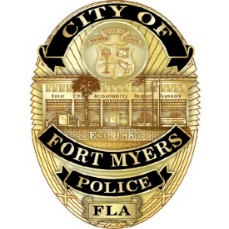 ApplicationApplicants Full Name: 									Requirements for Police Explorers:Applicant please initial each line The following items Must be turned in with the application:   The application will not be considered complete until all documentation is turned in.Application to include:Member Release (MUST BE NOTARIZED)Physical Fitness AuthorizationExplorer Registration Fee $15.00Post T-Shirt & PT Uniform Fee $20.00   Size:                Copy of Social Security Card  Copy of Driver’s License/Permit (if applicable)  Copy of Birth CertificateCopy of Report Card or Current GradesAre you involved in any clubs or sports?         Yes         No  	If Yes, please list:										Do you hold any titles or positions?	   Yes         No  	If Yes, please list:										Do you have a Florida driver’s license?    Yes         No  	If Yes, Driver’s License No:										If No, do you have a driver’s license from another state:    Yes         No  	If Yes, State and Driver’s License No.:								Has your license ever been suspended or revoked?    Yes         No  	If Yes, give reasons, date, and length:								Have you ever been suspended or expelled from school?    Yes         No  	If Yes, please list reason, length of time and date: 						Have you ever been a member of a gang or affiliated with a gang member?    Yes         No  	If Yes, please list information: 									Have you ever been arrested?    Yes         No  	If yes, please list, charges, disposition, Agency and date:					Have you ever done anything that if uncovered by the police would lead to an arrest?   Yes     No  	If Yes, please explain: 										Have you ever used or experimented with marijuana, drugs or alcohol?    Yes         No  	If Yes, please explain: 										Explorer Unit 55 of the Fort Myers Police DepartmentMember ReleaseMember Name:  												Date of Birth:  				Sworn to and Subscribed before me,The	   day of 			20	Notary PublicPersonally known		or produced identification		 , type of ID				Explorer Unit 55 of the Fort Myers Police DepartmentPhysical Fitness AuthorizationThe Fort Myers Police Department Explorer Unit 55 has added physical fitness to the program.  Unit 55 is a law enforcement career education program and physical fitness is required to reach our members goals of becoming law enforcement officers. Each agency has their own set of physical fitness requirements to qualify for consideration as an applicant, and we want our Explorer members to be prepared.  P.T. (physical training) will include warming up, stretching, running, sit ups, push-ups, pull ups/flex hang and cool downs. Explorer members that join the Competition Team will also participate in obstacle courses.What the Explorer is to wear/bring for P.T.:T-shirt (loose fitting, but not extremely oversized)Shorts (basketball length, preferably black)Sneakers (no high tops, boots or open toed shoes)SocksWaterIt is strongly recommended that females have their hair tied backNote:  Explorer members not wearing proper attire will not participate in physical training.The Police Athletic League recommends that all participants have periodic medical evaluations by a licensed health-care practitioner. The Police Athletic League has established minimum standards for providing medical information prior to participating in various activities. They are categorized as follows:A Personal Health and Medical Record should be completed for any outing or event, such as field days, conferences, and overnight events where medical staff is readily available. The medical information required is a current health history signed by parents or guardians but need not be signed by a physician. A Personal Health and Medical Evaluation signed by a physician must be completed for any outings or events such as resident camping (C.O.P.E.) and extended outings and trips such as hiking and boating in remote areas where medical staff is not available. Medical data required includes an annual health history signed by parents or guardians, supported by a medical evaluation completed within the past 12 months and signed by a physician. A place for the physician to sign is on the back of the medical form and is required for this type of activity. I hereby give my son/daughter 						permission to participate in the Fort Myers Police Department physical fitness training.I understand that physical fitness involves a variety of physical fitness activities. The level of participation in an activity is at all times completely up to the individual choice; yet there is a risk, which must be assumed by each participant that he or she may suffer an emotional or physical injury or disability.I hereby agree to indemnify the City of Fort Myers from any and all liability arising out of any accident or death as a result of my child’s participation in physical training.Parent/Guardian (for members under 18)				DateExplorer Member					DateInitial BelowMust maintain a minimum 2.0 G.P.A.Criminal arrests/convictions will be reviewed on a CASE-BY-CASE basisMust have no discipline problems at home, school, or workMust not consume illegal drugs, intoxicants or use tobacco productsMust be of good moral characterMust be 14 years of age and not exceeded the age of 20Applicant InformationApplicant InformationApplicant InformationApplicant InformationApplicant InformationApplicant InformationApplicant InformationApplicant InformationApplicant InformationApplicant InformationApplicant InformationApplicant Information New Member New Member New Member New Member New Member New Member New Member Transfer Transfer Transfer Transfer Transfer Transfer Transfer Transfer Transferfrom post:from post:from post:from post:from post:from post:from post:from post:from post:from post:If transferring Posts provide name of Advisor:If transferring Posts provide name of Advisor:If transferring Posts provide name of Advisor:If transferring Posts provide name of Advisor:If transferring Posts provide name of Advisor:If transferring Posts provide name of Advisor:If transferring Posts provide name of Advisor:If transferring Posts provide name of Advisor:If transferring Posts provide name of Advisor:If transferring Posts provide name of Advisor:If transferring Posts provide name of Advisor:If transferring Posts provide name of Advisor:If transferring Posts provide name of Advisor:If transferring Posts provide name of Advisor:If transferring Posts provide name of Advisor:Last NameLast NameLast NameLast NameLast NameFirstFirstM.D.O.BD.O.BD.O.BStreet AddressStreet AddressStreet AddressStreet AddressStreet AddressStreet AddressStreet AddressApt/Unit #Apt/Unit #Apt/Unit #Apt/Unit #Apt/Unit #Apt/Unit #CityStateStateZIPZIPHome PhoneCell PhoneCell PhoneE-mail AddressE-mail AddressE-mail AddressE-mail AddressE-mail AddressE-mail AddressDrivers License No.Drivers License No.Drivers License No.Drivers License No.Drivers License No.Drivers License No.Drivers License No.Drivers License No.Drivers License No.Social Security No.Social Security No.Social Security No.Social Security No.Social Security No.Social Security No.Social Security No.Social Security No.Social Security No.School AttendingSchool AttendingSchool AttendingSchool AttendingSchool AttendingSchool AttendingSchool AttendingSchool AttendingGradeGradeGradeGradeG.P.A.G.P.A.G.P.A.G.P.A.G.P.A.G.P.A.Mothers Name:Mothers Name:Mothers Name:Mothers Name:Mothers Name:Mothers Name:Mothers Name:Mothers Name:Phone No.Phone No.Phone No.Phone No.Phone No.Phone No.Phone No.Address (if different)Address (if different)Address (if different)Address (if different)Address (if different)Address (if different)Address (if different)Address (if different)Address (if different)Address (if different)Fathers Name:Fathers Name:Fathers Name:Fathers Name:Fathers Name:Fathers Name:Fathers Name:Fathers Name:Phone No.Phone No.Phone No.Phone No.Phone No.Phone No.Phone No.Address (if different)Address (if different)Address (if different)Address (if different)Address (if different)Address (if different)Address (if different)Address (if different)Address (if different)Address (if different)EMERGENCY CONTACTSEMERGENCY CONTACTSEMERGENCY CONTACTSEMERGENCY CONTACTSEMERGENCY CONTACTSEMERGENCY CONTACTSEMERGENCY CONTACTSEMERGENCY CONTACTSEMERGENCY CONTACTSEMERGENCY CONTACTSEMERGENCY CONTACTSEMERGENCY CONTACTSEMERGENCY CONTACTSEMERGENCY CONTACTSEMERGENCY CONTACTSEMERGENCY CONTACTSEMERGENCY CONTACTSEMERGENCY CONTACTSEMERGENCY CONTACTSEMERGENCY CONTACTSEMERGENCY CONTACTSEMERGENCY CONTACTSEMERGENCY CONTACTSEMERGENCY CONTACTSEMERGENCY CONTACTSEMERGENCY CONTACTSEMERGENCY CONTACTSEMERGENCY CONTACTSEMERGENCY CONTACTSEMERGENCY CONTACTSEMERGENCY CONTACTSEMERGENCY CONTACTSEMERGENCY CONTACTSEMERGENCY CONTACTSEMERGENCY CONTACTSEMERGENCY CONTACTSEMERGENCY CONTACTSEMERGENCY CONTACTSEMERGENCY CONTACTSEMERGENCY CONTACTSEMERGENCY CONTACTSEMERGENCY CONTACTSNameNameNameNameNamePhone No.Phone No.Phone No.Phone No.Phone No.Phone No.AddressAddressAddressRelationshipRelationshipRelationshipRelationshipRelationshipRelationshipRelationshipRelationshipNameNamePhone No.Phone No.Phone No.Phone No.Phone No.Phone No.AddressAddressAddressRelationshipRelationshipRelationshipRelationshipRelationshipRelationshipRelationshipRelationshipRelationshipNameNamePhone No.Phone No.Phone No.Phone No.Phone No.Phone No.AddressAddressAddressRelationshipRelationshipRelationshipRelationshipRelationshipRelationshipRelationshipRelationshipRelationshipFamily DrFamily DrFamily DrFamily DrFamily DrFamily DrPhone No.Phone No.Phone No.Phone No.Phone No.Phone No.AllergiesAllergiesAllergiesAllergiesMedical Conditions we may need to be aware ofMedical Conditions we may need to be aware ofMedical Conditions we may need to be aware ofMedical Conditions we may need to be aware ofMedical Conditions we may need to be aware ofMedical Conditions we may need to be aware ofMedical Conditions we may need to be aware ofMedical Conditions we may need to be aware ofMedical Conditions we may need to be aware ofMedical Conditions we may need to be aware ofMedical Conditions we may need to be aware ofMedical Conditions we may need to be aware ofMedical Conditions we may need to be aware ofMedical Conditions we may need to be aware ofReferences – List three references over the age of 18 THAT ARE not relativesReferences – List three references over the age of 18 THAT ARE not relativesReferences – List three references over the age of 18 THAT ARE not relativesReferences – List three references over the age of 18 THAT ARE not relativesReferences – List three references over the age of 18 THAT ARE not relativesReferences – List three references over the age of 18 THAT ARE not relativesReferences – List three references over the age of 18 THAT ARE not relativesReferences – List three references over the age of 18 THAT ARE not relativesReferences – List three references over the age of 18 THAT ARE not relativesReferences – List three references over the age of 18 THAT ARE not relativesReferences – List three references over the age of 18 THAT ARE not relativesReferences – List three references over the age of 18 THAT ARE not relativesReferences – List three references over the age of 18 THAT ARE not relativesReferences – List three references over the age of 18 THAT ARE not relativesReferences – List three references over the age of 18 THAT ARE not relativesReferences – List three references over the age of 18 THAT ARE not relativesReferences – List three references over the age of 18 THAT ARE not relativesReferences – List three references over the age of 18 THAT ARE not relativesReferences – List three references over the age of 18 THAT ARE not relativesReferences – List three references over the age of 18 THAT ARE not relativesReferences – List three references over the age of 18 THAT ARE not relativesReferences – List three references over the age of 18 THAT ARE not relativesReferences – List three references over the age of 18 THAT ARE not relativesReferences – List three references over the age of 18 THAT ARE not relativesReferences – List three references over the age of 18 THAT ARE not relativesReferences – List three references over the age of 18 THAT ARE not relativesReferences – List three references over the age of 18 THAT ARE not relativesReferences – List three references over the age of 18 THAT ARE not relativesReferences – List three references over the age of 18 THAT ARE not relativesReferences – List three references over the age of 18 THAT ARE not relativesReferences – List three references over the age of 18 THAT ARE not relativesReferences – List three references over the age of 18 THAT ARE not relativesReferences – List three references over the age of 18 THAT ARE not relativesReferences – List three references over the age of 18 THAT ARE not relativesReferences – List three references over the age of 18 THAT ARE not relativesReferences – List three references over the age of 18 THAT ARE not relativesReferences – List three references over the age of 18 THAT ARE not relativesReferences – List three references over the age of 18 THAT ARE not relativesReferences – List three references over the age of 18 THAT ARE not relativesReferences – List three references over the age of 18 THAT ARE not relativesReferences – List three references over the age of 18 THAT ARE not relativesReferences – List three references over the age of 18 THAT ARE not relativesNameNameNameNameNamePhone No.Phone No.Phone No.Phone No.Phone No.Phone No.Phone No.Phone No.AddressAddressAddressAddressAddressNameNameNameNameNamePhone No.Phone No.Phone No.Phone No.Phone No.Phone No.Phone No.Phone No.AddressAddressAddressAddressAddressNameNameNameNameName________________________________________________________________________________________________________________________________________________________________________________________________________________________________________________________________________________________________________________________________________________________________________________________________________________________________________________________________________________________________________________________________________________________________________________________________________________________________________________________________________________________________________________________________________________________________Phone No.Phone No.Phone No.Phone No.Phone No.Phone No.Phone No.Phone No.___________________________________________________________________________________________________________________________________________________________________________________________________________________________________________________________________________________________________________________________________________________________________________________________________________________AddressAddressAddressAddressAddressemployment history for the last three years               Check box if no employment history  employment history for the last three years               Check box if no employment history  employment history for the last three years               Check box if no employment history  employment history for the last three years               Check box if no employment history  employment history for the last three years               Check box if no employment history  employment history for the last three years               Check box if no employment history  employment history for the last three years               Check box if no employment history  employment history for the last three years               Check box if no employment history  employment history for the last three years               Check box if no employment history  employment history for the last three years               Check box if no employment history  employment history for the last three years               Check box if no employment history  employment history for the last three years               Check box if no employment history  employment history for the last three years               Check box if no employment history  employment history for the last three years               Check box if no employment history  employment history for the last three years               Check box if no employment history  employment history for the last three years               Check box if no employment history  employment history for the last three years               Check box if no employment history  employment history for the last three years               Check box if no employment history  employment history for the last three years               Check box if no employment history  employment history for the last three years               Check box if no employment history  employment history for the last three years               Check box if no employment history  employment history for the last three years               Check box if no employment history  employment history for the last three years               Check box if no employment history  employment history for the last three years               Check box if no employment history  employment history for the last three years               Check box if no employment history  employment history for the last three years               Check box if no employment history  employment history for the last three years               Check box if no employment history  employment history for the last three years               Check box if no employment history  employment history for the last three years               Check box if no employment history  employment history for the last three years               Check box if no employment history  employment history for the last three years               Check box if no employment history  employment history for the last three years               Check box if no employment history  employment history for the last three years               Check box if no employment history  employment history for the last three years               Check box if no employment history  employment history for the last three years               Check box if no employment history  employment history for the last three years               Check box if no employment history  employment history for the last three years               Check box if no employment history  employment history for the last three years               Check box if no employment history  employment history for the last three years               Check box if no employment history  employment history for the last three years               Check box if no employment history  employment history for the last three years               Check box if no employment history  employment history for the last three years               Check box if no employment history  EmployerEmployerEmployerEmployerEmployerPhone No.Phone No.Phone No.Phone No.Phone No.Phone No.Phone No.Date EmployedDate EmployedDate EmployedDate EmployedDate EmployedDate EmployedAddressAddressAddressAddressAddressEmployerEmployerEmployerEmployerEmployerPhone No.Phone No.Phone No.Phone No.Phone No.Phone No.Phone No.Date EmployedDate EmployedDate EmployedDate EmployedDate EmployedDate EmployedAddressAddressAddressAddressAddressEmployerEmployerEmployerEmployerEmployerPhone No.Phone No.Phone No.Phone No.Phone No.Phone No.Phone No.Date EmployedDate EmployedDate EmployedDate EmployedDate EmployedDate EmployedAddressAddressAddressAddressAddressParent ConsentParent ConsentParent ConsentParent ConsentParent ConsentParent ConsentParent ConsentParent ConsentParent ConsentParent ConsentParent ConsentParent ConsentParent ConsentParent ConsentAs parent or legal guardian, I understand that my son/daughter will be a member of the Fort Myers Police Department Explorers Unit Fifty-Five, and he/she will be attending meetings.  The meetings are set at a minimum of three times a month, members are advised of the dates. Meetings are held 6:00p.m. to 8:00p.m. at the Fort Myers Police Department Youth Relations Center located at; 3280 Marion St., Fort Myers, FL 33916. Also, as a parent or legal guardian, I grant or do not grant my permission for the following items: As parent or legal guardian, I understand that my son/daughter will be a member of the Fort Myers Police Department Explorers Unit Fifty-Five, and he/she will be attending meetings.  The meetings are set at a minimum of three times a month, members are advised of the dates. Meetings are held 6:00p.m. to 8:00p.m. at the Fort Myers Police Department Youth Relations Center located at; 3280 Marion St., Fort Myers, FL 33916. Also, as a parent or legal guardian, I grant or do not grant my permission for the following items: As parent or legal guardian, I understand that my son/daughter will be a member of the Fort Myers Police Department Explorers Unit Fifty-Five, and he/she will be attending meetings.  The meetings are set at a minimum of three times a month, members are advised of the dates. Meetings are held 6:00p.m. to 8:00p.m. at the Fort Myers Police Department Youth Relations Center located at; 3280 Marion St., Fort Myers, FL 33916. Also, as a parent or legal guardian, I grant or do not grant my permission for the following items: As parent or legal guardian, I understand that my son/daughter will be a member of the Fort Myers Police Department Explorers Unit Fifty-Five, and he/she will be attending meetings.  The meetings are set at a minimum of three times a month, members are advised of the dates. Meetings are held 6:00p.m. to 8:00p.m. at the Fort Myers Police Department Youth Relations Center located at; 3280 Marion St., Fort Myers, FL 33916. Also, as a parent or legal guardian, I grant or do not grant my permission for the following items: As parent or legal guardian, I understand that my son/daughter will be a member of the Fort Myers Police Department Explorers Unit Fifty-Five, and he/she will be attending meetings.  The meetings are set at a minimum of three times a month, members are advised of the dates. Meetings are held 6:00p.m. to 8:00p.m. at the Fort Myers Police Department Youth Relations Center located at; 3280 Marion St., Fort Myers, FL 33916. Also, as a parent or legal guardian, I grant or do not grant my permission for the following items: As parent or legal guardian, I understand that my son/daughter will be a member of the Fort Myers Police Department Explorers Unit Fifty-Five, and he/she will be attending meetings.  The meetings are set at a minimum of three times a month, members are advised of the dates. Meetings are held 6:00p.m. to 8:00p.m. at the Fort Myers Police Department Youth Relations Center located at; 3280 Marion St., Fort Myers, FL 33916. Also, as a parent or legal guardian, I grant or do not grant my permission for the following items: As parent or legal guardian, I understand that my son/daughter will be a member of the Fort Myers Police Department Explorers Unit Fifty-Five, and he/she will be attending meetings.  The meetings are set at a minimum of three times a month, members are advised of the dates. Meetings are held 6:00p.m. to 8:00p.m. at the Fort Myers Police Department Youth Relations Center located at; 3280 Marion St., Fort Myers, FL 33916. Also, as a parent or legal guardian, I grant or do not grant my permission for the following items: As parent or legal guardian, I understand that my son/daughter will be a member of the Fort Myers Police Department Explorers Unit Fifty-Five, and he/she will be attending meetings.  The meetings are set at a minimum of three times a month, members are advised of the dates. Meetings are held 6:00p.m. to 8:00p.m. at the Fort Myers Police Department Youth Relations Center located at; 3280 Marion St., Fort Myers, FL 33916. Also, as a parent or legal guardian, I grant or do not grant my permission for the following items: As parent or legal guardian, I understand that my son/daughter will be a member of the Fort Myers Police Department Explorers Unit Fifty-Five, and he/she will be attending meetings.  The meetings are set at a minimum of three times a month, members are advised of the dates. Meetings are held 6:00p.m. to 8:00p.m. at the Fort Myers Police Department Youth Relations Center located at; 3280 Marion St., Fort Myers, FL 33916. Also, as a parent or legal guardian, I grant or do not grant my permission for the following items: As parent or legal guardian, I understand that my son/daughter will be a member of the Fort Myers Police Department Explorers Unit Fifty-Five, and he/she will be attending meetings.  The meetings are set at a minimum of three times a month, members are advised of the dates. Meetings are held 6:00p.m. to 8:00p.m. at the Fort Myers Police Department Youth Relations Center located at; 3280 Marion St., Fort Myers, FL 33916. Also, as a parent or legal guardian, I grant or do not grant my permission for the following items: As parent or legal guardian, I understand that my son/daughter will be a member of the Fort Myers Police Department Explorers Unit Fifty-Five, and he/she will be attending meetings.  The meetings are set at a minimum of three times a month, members are advised of the dates. Meetings are held 6:00p.m. to 8:00p.m. at the Fort Myers Police Department Youth Relations Center located at; 3280 Marion St., Fort Myers, FL 33916. Also, as a parent or legal guardian, I grant or do not grant my permission for the following items: As parent or legal guardian, I understand that my son/daughter will be a member of the Fort Myers Police Department Explorers Unit Fifty-Five, and he/she will be attending meetings.  The meetings are set at a minimum of three times a month, members are advised of the dates. Meetings are held 6:00p.m. to 8:00p.m. at the Fort Myers Police Department Youth Relations Center located at; 3280 Marion St., Fort Myers, FL 33916. Also, as a parent or legal guardian, I grant or do not grant my permission for the following items: As parent or legal guardian, I understand that my son/daughter will be a member of the Fort Myers Police Department Explorers Unit Fifty-Five, and he/she will be attending meetings.  The meetings are set at a minimum of three times a month, members are advised of the dates. Meetings are held 6:00p.m. to 8:00p.m. at the Fort Myers Police Department Youth Relations Center located at; 3280 Marion St., Fort Myers, FL 33916. Also, as a parent or legal guardian, I grant or do not grant my permission for the following items: As parent or legal guardian, I understand that my son/daughter will be a member of the Fort Myers Police Department Explorers Unit Fifty-Five, and he/she will be attending meetings.  The meetings are set at a minimum of three times a month, members are advised of the dates. Meetings are held 6:00p.m. to 8:00p.m. at the Fort Myers Police Department Youth Relations Center located at; 3280 Marion St., Fort Myers, FL 33916. Also, as a parent or legal guardian, I grant or do not grant my permission for the following items: Participate in after school/ week-end activities.          Yes	  NoParticipate in the Ride-Along program.	                  Yes	  NoParticipate in the Physical Fitness program.  	      Yes	  NoParticipate in after school/ week-end activities.          Yes	  NoParticipate in the Ride-Along program.	                  Yes	  NoParticipate in the Physical Fitness program.  	      Yes	  NoParticipate in after school/ week-end activities.          Yes	  NoParticipate in the Ride-Along program.	                  Yes	  NoParticipate in the Physical Fitness program.  	      Yes	  NoParticipate in after school/ week-end activities.          Yes	  NoParticipate in the Ride-Along program.	                  Yes	  NoParticipate in the Physical Fitness program.  	      Yes	  NoParticipate in after school/ week-end activities.          Yes	  NoParticipate in the Ride-Along program.	                  Yes	  NoParticipate in the Physical Fitness program.  	      Yes	  NoParticipate in after school/ week-end activities.          Yes	  NoParticipate in the Ride-Along program.	                  Yes	  NoParticipate in the Physical Fitness program.  	      Yes	  NoParticipate in after school/ week-end activities.          Yes	  NoParticipate in the Ride-Along program.	                  Yes	  NoParticipate in the Physical Fitness program.  	      Yes	  NoParticipate in after school/ week-end activities.          Yes	  NoParticipate in the Ride-Along program.	                  Yes	  NoParticipate in the Physical Fitness program.  	      Yes	  NoParticipate in after school/ week-end activities.          Yes	  NoParticipate in the Ride-Along program.	                  Yes	  NoParticipate in the Physical Fitness program.  	      Yes	  NoParticipate in after school/ week-end activities.          Yes	  NoParticipate in the Ride-Along program.	                  Yes	  NoParticipate in the Physical Fitness program.  	      Yes	  NoParticipate in after school/ week-end activities.          Yes	  NoParticipate in the Ride-Along program.	                  Yes	  NoParticipate in the Physical Fitness program.  	      Yes	  NoParticipate in after school/ week-end activities.          Yes	  NoParticipate in the Ride-Along program.	                  Yes	  NoParticipate in the Physical Fitness program.  	      Yes	  NoParticipate in after school/ week-end activities.          Yes	  NoParticipate in the Ride-Along program.	                  Yes	  NoParticipate in the Physical Fitness program.  	      Yes	  NoParticipate in after school/ week-end activities.          Yes	  NoParticipate in the Ride-Along program.	                  Yes	  NoParticipate in the Physical Fitness program.  	      Yes	  NoParent/Guardian (Explorer if over 18)Parent/Guardian (Explorer if over 18)Parent/Guardian (Explorer if over 18)Parent/Guardian (Explorer if over 18)Parent/Guardian (Explorer if over 18)DateDateDateDateDateDateDateDateUniform AgreementUniform AgreementUniform AgreementUniform AgreementUniform AgreementUniform AgreementUniform AgreementUniform AgreementUniform AgreementUniform AgreementUniform AgreementUniform AgreementUniform AgreementUniform AgreementThe ownership and title to all uniforms equipment issued to Explorer Unit #55 members is vested in the Fort Myers Police Department. Members shall be held strictly accountable for the proper care, use and maintenance of all issued articles of uniform and equipment. Uniforms and equipment shall be worn and used only in accordance with provision of the By Laws. No item of uniform or equipment shall be transferred or exchanged by members of the Post. Only a Post Advisor or designee shall conduct the exchange of issuance of uniforms and equipment. When a member resigns, takes a leave of absence, under disciplinary suspension or is discharged, the member shall surrender to a Post Advisor all issued items of uniforms (cleaned prior to returning) and equipment. If a member loses, misplaces, or damages issued property shall immediately report such loss or damage to a Post Advisor followed up with a written information sheet. The member may be held responsible for the replacement if the damage is due to the member’s negligence.The ownership and title to all uniforms equipment issued to Explorer Unit #55 members is vested in the Fort Myers Police Department. Members shall be held strictly accountable for the proper care, use and maintenance of all issued articles of uniform and equipment. Uniforms and equipment shall be worn and used only in accordance with provision of the By Laws. No item of uniform or equipment shall be transferred or exchanged by members of the Post. Only a Post Advisor or designee shall conduct the exchange of issuance of uniforms and equipment. When a member resigns, takes a leave of absence, under disciplinary suspension or is discharged, the member shall surrender to a Post Advisor all issued items of uniforms (cleaned prior to returning) and equipment. If a member loses, misplaces, or damages issued property shall immediately report such loss or damage to a Post Advisor followed up with a written information sheet. The member may be held responsible for the replacement if the damage is due to the member’s negligence.The ownership and title to all uniforms equipment issued to Explorer Unit #55 members is vested in the Fort Myers Police Department. Members shall be held strictly accountable for the proper care, use and maintenance of all issued articles of uniform and equipment. Uniforms and equipment shall be worn and used only in accordance with provision of the By Laws. No item of uniform or equipment shall be transferred or exchanged by members of the Post. Only a Post Advisor or designee shall conduct the exchange of issuance of uniforms and equipment. When a member resigns, takes a leave of absence, under disciplinary suspension or is discharged, the member shall surrender to a Post Advisor all issued items of uniforms (cleaned prior to returning) and equipment. If a member loses, misplaces, or damages issued property shall immediately report such loss or damage to a Post Advisor followed up with a written information sheet. The member may be held responsible for the replacement if the damage is due to the member’s negligence.The ownership and title to all uniforms equipment issued to Explorer Unit #55 members is vested in the Fort Myers Police Department. Members shall be held strictly accountable for the proper care, use and maintenance of all issued articles of uniform and equipment. Uniforms and equipment shall be worn and used only in accordance with provision of the By Laws. No item of uniform or equipment shall be transferred or exchanged by members of the Post. Only a Post Advisor or designee shall conduct the exchange of issuance of uniforms and equipment. When a member resigns, takes a leave of absence, under disciplinary suspension or is discharged, the member shall surrender to a Post Advisor all issued items of uniforms (cleaned prior to returning) and equipment. If a member loses, misplaces, or damages issued property shall immediately report such loss or damage to a Post Advisor followed up with a written information sheet. The member may be held responsible for the replacement if the damage is due to the member’s negligence.The ownership and title to all uniforms equipment issued to Explorer Unit #55 members is vested in the Fort Myers Police Department. Members shall be held strictly accountable for the proper care, use and maintenance of all issued articles of uniform and equipment. Uniforms and equipment shall be worn and used only in accordance with provision of the By Laws. No item of uniform or equipment shall be transferred or exchanged by members of the Post. Only a Post Advisor or designee shall conduct the exchange of issuance of uniforms and equipment. When a member resigns, takes a leave of absence, under disciplinary suspension or is discharged, the member shall surrender to a Post Advisor all issued items of uniforms (cleaned prior to returning) and equipment. If a member loses, misplaces, or damages issued property shall immediately report such loss or damage to a Post Advisor followed up with a written information sheet. The member may be held responsible for the replacement if the damage is due to the member’s negligence.The ownership and title to all uniforms equipment issued to Explorer Unit #55 members is vested in the Fort Myers Police Department. Members shall be held strictly accountable for the proper care, use and maintenance of all issued articles of uniform and equipment. Uniforms and equipment shall be worn and used only in accordance with provision of the By Laws. No item of uniform or equipment shall be transferred or exchanged by members of the Post. Only a Post Advisor or designee shall conduct the exchange of issuance of uniforms and equipment. When a member resigns, takes a leave of absence, under disciplinary suspension or is discharged, the member shall surrender to a Post Advisor all issued items of uniforms (cleaned prior to returning) and equipment. If a member loses, misplaces, or damages issued property shall immediately report such loss or damage to a Post Advisor followed up with a written information sheet. The member may be held responsible for the replacement if the damage is due to the member’s negligence.The ownership and title to all uniforms equipment issued to Explorer Unit #55 members is vested in the Fort Myers Police Department. Members shall be held strictly accountable for the proper care, use and maintenance of all issued articles of uniform and equipment. Uniforms and equipment shall be worn and used only in accordance with provision of the By Laws. No item of uniform or equipment shall be transferred or exchanged by members of the Post. Only a Post Advisor or designee shall conduct the exchange of issuance of uniforms and equipment. When a member resigns, takes a leave of absence, under disciplinary suspension or is discharged, the member shall surrender to a Post Advisor all issued items of uniforms (cleaned prior to returning) and equipment. If a member loses, misplaces, or damages issued property shall immediately report such loss or damage to a Post Advisor followed up with a written information sheet. The member may be held responsible for the replacement if the damage is due to the member’s negligence.The ownership and title to all uniforms equipment issued to Explorer Unit #55 members is vested in the Fort Myers Police Department. Members shall be held strictly accountable for the proper care, use and maintenance of all issued articles of uniform and equipment. Uniforms and equipment shall be worn and used only in accordance with provision of the By Laws. No item of uniform or equipment shall be transferred or exchanged by members of the Post. Only a Post Advisor or designee shall conduct the exchange of issuance of uniforms and equipment. When a member resigns, takes a leave of absence, under disciplinary suspension or is discharged, the member shall surrender to a Post Advisor all issued items of uniforms (cleaned prior to returning) and equipment. If a member loses, misplaces, or damages issued property shall immediately report such loss or damage to a Post Advisor followed up with a written information sheet. The member may be held responsible for the replacement if the damage is due to the member’s negligence.The ownership and title to all uniforms equipment issued to Explorer Unit #55 members is vested in the Fort Myers Police Department. Members shall be held strictly accountable for the proper care, use and maintenance of all issued articles of uniform and equipment. Uniforms and equipment shall be worn and used only in accordance with provision of the By Laws. No item of uniform or equipment shall be transferred or exchanged by members of the Post. Only a Post Advisor or designee shall conduct the exchange of issuance of uniforms and equipment. When a member resigns, takes a leave of absence, under disciplinary suspension or is discharged, the member shall surrender to a Post Advisor all issued items of uniforms (cleaned prior to returning) and equipment. If a member loses, misplaces, or damages issued property shall immediately report such loss or damage to a Post Advisor followed up with a written information sheet. The member may be held responsible for the replacement if the damage is due to the member’s negligence.The ownership and title to all uniforms equipment issued to Explorer Unit #55 members is vested in the Fort Myers Police Department. Members shall be held strictly accountable for the proper care, use and maintenance of all issued articles of uniform and equipment. Uniforms and equipment shall be worn and used only in accordance with provision of the By Laws. No item of uniform or equipment shall be transferred or exchanged by members of the Post. Only a Post Advisor or designee shall conduct the exchange of issuance of uniforms and equipment. When a member resigns, takes a leave of absence, under disciplinary suspension or is discharged, the member shall surrender to a Post Advisor all issued items of uniforms (cleaned prior to returning) and equipment. If a member loses, misplaces, or damages issued property shall immediately report such loss or damage to a Post Advisor followed up with a written information sheet. The member may be held responsible for the replacement if the damage is due to the member’s negligence.The ownership and title to all uniforms equipment issued to Explorer Unit #55 members is vested in the Fort Myers Police Department. Members shall be held strictly accountable for the proper care, use and maintenance of all issued articles of uniform and equipment. Uniforms and equipment shall be worn and used only in accordance with provision of the By Laws. No item of uniform or equipment shall be transferred or exchanged by members of the Post. Only a Post Advisor or designee shall conduct the exchange of issuance of uniforms and equipment. When a member resigns, takes a leave of absence, under disciplinary suspension or is discharged, the member shall surrender to a Post Advisor all issued items of uniforms (cleaned prior to returning) and equipment. If a member loses, misplaces, or damages issued property shall immediately report such loss or damage to a Post Advisor followed up with a written information sheet. The member may be held responsible for the replacement if the damage is due to the member’s negligence.The ownership and title to all uniforms equipment issued to Explorer Unit #55 members is vested in the Fort Myers Police Department. Members shall be held strictly accountable for the proper care, use and maintenance of all issued articles of uniform and equipment. Uniforms and equipment shall be worn and used only in accordance with provision of the By Laws. No item of uniform or equipment shall be transferred or exchanged by members of the Post. Only a Post Advisor or designee shall conduct the exchange of issuance of uniforms and equipment. When a member resigns, takes a leave of absence, under disciplinary suspension or is discharged, the member shall surrender to a Post Advisor all issued items of uniforms (cleaned prior to returning) and equipment. If a member loses, misplaces, or damages issued property shall immediately report such loss or damage to a Post Advisor followed up with a written information sheet. The member may be held responsible for the replacement if the damage is due to the member’s negligence.The ownership and title to all uniforms equipment issued to Explorer Unit #55 members is vested in the Fort Myers Police Department. Members shall be held strictly accountable for the proper care, use and maintenance of all issued articles of uniform and equipment. Uniforms and equipment shall be worn and used only in accordance with provision of the By Laws. No item of uniform or equipment shall be transferred or exchanged by members of the Post. Only a Post Advisor or designee shall conduct the exchange of issuance of uniforms and equipment. When a member resigns, takes a leave of absence, under disciplinary suspension or is discharged, the member shall surrender to a Post Advisor all issued items of uniforms (cleaned prior to returning) and equipment. If a member loses, misplaces, or damages issued property shall immediately report such loss or damage to a Post Advisor followed up with a written information sheet. The member may be held responsible for the replacement if the damage is due to the member’s negligence.The ownership and title to all uniforms equipment issued to Explorer Unit #55 members is vested in the Fort Myers Police Department. Members shall be held strictly accountable for the proper care, use and maintenance of all issued articles of uniform and equipment. Uniforms and equipment shall be worn and used only in accordance with provision of the By Laws. No item of uniform or equipment shall be transferred or exchanged by members of the Post. Only a Post Advisor or designee shall conduct the exchange of issuance of uniforms and equipment. When a member resigns, takes a leave of absence, under disciplinary suspension or is discharged, the member shall surrender to a Post Advisor all issued items of uniforms (cleaned prior to returning) and equipment. If a member loses, misplaces, or damages issued property shall immediately report such loss or damage to a Post Advisor followed up with a written information sheet. The member may be held responsible for the replacement if the damage is due to the member’s negligence.ExplorerExplorerExplorerExplorerDateDateDateDateDateDateDateParent/Guardian (if Explorer under 18)Parent/Guardian (if Explorer under 18)Parent/Guardian (if Explorer under 18)Parent/Guardian (if Explorer under 18)DateDateDateDateDateDateDateHold Harmless ReleaseHold Harmless ReleaseHold Harmless ReleaseHold Harmless ReleaseHold Harmless ReleaseHold Harmless ReleaseHold Harmless ReleaseHold Harmless ReleaseHold Harmless ReleaseHold Harmless ReleaseHold Harmless ReleaseHold Harmless ReleaseHold Harmless ReleaseHold Harmless ReleaseThe undersigned, parent(s) or guardian(s) of 				 	                                      , a participant of the Fort Myers Police Department Explorer Unit #55, hereby indemnifies and holds harmless the Fort Myers Police Department, its agencies and employees, specifically including any and all police officers or personnel involved with supervision and control of the Fort Myers Police Department Explorer Unit #55 from any claims of any kind whatsoever or of any nature for injury to the person or damage to the property of the above listed, his/her parents, siblings, or heirs. This indemnity and hold-harmless agreement shall be considered a complete and total waiver of any and all liability on the part of the city of Fort Myers, its control as set forth herein above.The undersigned, parent(s) or guardian(s) of 				 	                                      , a participant of the Fort Myers Police Department Explorer Unit #55, hereby indemnifies and holds harmless the Fort Myers Police Department, its agencies and employees, specifically including any and all police officers or personnel involved with supervision and control of the Fort Myers Police Department Explorer Unit #55 from any claims of any kind whatsoever or of any nature for injury to the person or damage to the property of the above listed, his/her parents, siblings, or heirs. This indemnity and hold-harmless agreement shall be considered a complete and total waiver of any and all liability on the part of the city of Fort Myers, its control as set forth herein above.The undersigned, parent(s) or guardian(s) of 				 	                                      , a participant of the Fort Myers Police Department Explorer Unit #55, hereby indemnifies and holds harmless the Fort Myers Police Department, its agencies and employees, specifically including any and all police officers or personnel involved with supervision and control of the Fort Myers Police Department Explorer Unit #55 from any claims of any kind whatsoever or of any nature for injury to the person or damage to the property of the above listed, his/her parents, siblings, or heirs. This indemnity and hold-harmless agreement shall be considered a complete and total waiver of any and all liability on the part of the city of Fort Myers, its control as set forth herein above.The undersigned, parent(s) or guardian(s) of 				 	                                      , a participant of the Fort Myers Police Department Explorer Unit #55, hereby indemnifies and holds harmless the Fort Myers Police Department, its agencies and employees, specifically including any and all police officers or personnel involved with supervision and control of the Fort Myers Police Department Explorer Unit #55 from any claims of any kind whatsoever or of any nature for injury to the person or damage to the property of the above listed, his/her parents, siblings, or heirs. This indemnity and hold-harmless agreement shall be considered a complete and total waiver of any and all liability on the part of the city of Fort Myers, its control as set forth herein above.The undersigned, parent(s) or guardian(s) of 				 	                                      , a participant of the Fort Myers Police Department Explorer Unit #55, hereby indemnifies and holds harmless the Fort Myers Police Department, its agencies and employees, specifically including any and all police officers or personnel involved with supervision and control of the Fort Myers Police Department Explorer Unit #55 from any claims of any kind whatsoever or of any nature for injury to the person or damage to the property of the above listed, his/her parents, siblings, or heirs. This indemnity and hold-harmless agreement shall be considered a complete and total waiver of any and all liability on the part of the city of Fort Myers, its control as set forth herein above.The undersigned, parent(s) or guardian(s) of 				 	                                      , a participant of the Fort Myers Police Department Explorer Unit #55, hereby indemnifies and holds harmless the Fort Myers Police Department, its agencies and employees, specifically including any and all police officers or personnel involved with supervision and control of the Fort Myers Police Department Explorer Unit #55 from any claims of any kind whatsoever or of any nature for injury to the person or damage to the property of the above listed, his/her parents, siblings, or heirs. This indemnity and hold-harmless agreement shall be considered a complete and total waiver of any and all liability on the part of the city of Fort Myers, its control as set forth herein above.The undersigned, parent(s) or guardian(s) of 				 	                                      , a participant of the Fort Myers Police Department Explorer Unit #55, hereby indemnifies and holds harmless the Fort Myers Police Department, its agencies and employees, specifically including any and all police officers or personnel involved with supervision and control of the Fort Myers Police Department Explorer Unit #55 from any claims of any kind whatsoever or of any nature for injury to the person or damage to the property of the above listed, his/her parents, siblings, or heirs. This indemnity and hold-harmless agreement shall be considered a complete and total waiver of any and all liability on the part of the city of Fort Myers, its control as set forth herein above.The undersigned, parent(s) or guardian(s) of 				 	                                      , a participant of the Fort Myers Police Department Explorer Unit #55, hereby indemnifies and holds harmless the Fort Myers Police Department, its agencies and employees, specifically including any and all police officers or personnel involved with supervision and control of the Fort Myers Police Department Explorer Unit #55 from any claims of any kind whatsoever or of any nature for injury to the person or damage to the property of the above listed, his/her parents, siblings, or heirs. This indemnity and hold-harmless agreement shall be considered a complete and total waiver of any and all liability on the part of the city of Fort Myers, its control as set forth herein above.The undersigned, parent(s) or guardian(s) of 				 	                                      , a participant of the Fort Myers Police Department Explorer Unit #55, hereby indemnifies and holds harmless the Fort Myers Police Department, its agencies and employees, specifically including any and all police officers or personnel involved with supervision and control of the Fort Myers Police Department Explorer Unit #55 from any claims of any kind whatsoever or of any nature for injury to the person or damage to the property of the above listed, his/her parents, siblings, or heirs. This indemnity and hold-harmless agreement shall be considered a complete and total waiver of any and all liability on the part of the city of Fort Myers, its control as set forth herein above.The undersigned, parent(s) or guardian(s) of 				 	                                      , a participant of the Fort Myers Police Department Explorer Unit #55, hereby indemnifies and holds harmless the Fort Myers Police Department, its agencies and employees, specifically including any and all police officers or personnel involved with supervision and control of the Fort Myers Police Department Explorer Unit #55 from any claims of any kind whatsoever or of any nature for injury to the person or damage to the property of the above listed, his/her parents, siblings, or heirs. This indemnity and hold-harmless agreement shall be considered a complete and total waiver of any and all liability on the part of the city of Fort Myers, its control as set forth herein above.The undersigned, parent(s) or guardian(s) of 				 	                                      , a participant of the Fort Myers Police Department Explorer Unit #55, hereby indemnifies and holds harmless the Fort Myers Police Department, its agencies and employees, specifically including any and all police officers or personnel involved with supervision and control of the Fort Myers Police Department Explorer Unit #55 from any claims of any kind whatsoever or of any nature for injury to the person or damage to the property of the above listed, his/her parents, siblings, or heirs. This indemnity and hold-harmless agreement shall be considered a complete and total waiver of any and all liability on the part of the city of Fort Myers, its control as set forth herein above.The undersigned, parent(s) or guardian(s) of 				 	                                      , a participant of the Fort Myers Police Department Explorer Unit #55, hereby indemnifies and holds harmless the Fort Myers Police Department, its agencies and employees, specifically including any and all police officers or personnel involved with supervision and control of the Fort Myers Police Department Explorer Unit #55 from any claims of any kind whatsoever or of any nature for injury to the person or damage to the property of the above listed, his/her parents, siblings, or heirs. This indemnity and hold-harmless agreement shall be considered a complete and total waiver of any and all liability on the part of the city of Fort Myers, its control as set forth herein above.The undersigned, parent(s) or guardian(s) of 				 	                                      , a participant of the Fort Myers Police Department Explorer Unit #55, hereby indemnifies and holds harmless the Fort Myers Police Department, its agencies and employees, specifically including any and all police officers or personnel involved with supervision and control of the Fort Myers Police Department Explorer Unit #55 from any claims of any kind whatsoever or of any nature for injury to the person or damage to the property of the above listed, his/her parents, siblings, or heirs. This indemnity and hold-harmless agreement shall be considered a complete and total waiver of any and all liability on the part of the city of Fort Myers, its control as set forth herein above.The undersigned, parent(s) or guardian(s) of 				 	                                      , a participant of the Fort Myers Police Department Explorer Unit #55, hereby indemnifies and holds harmless the Fort Myers Police Department, its agencies and employees, specifically including any and all police officers or personnel involved with supervision and control of the Fort Myers Police Department Explorer Unit #55 from any claims of any kind whatsoever or of any nature for injury to the person or damage to the property of the above listed, his/her parents, siblings, or heirs. This indemnity and hold-harmless agreement shall be considered a complete and total waiver of any and all liability on the part of the city of Fort Myers, its control as set forth herein above.Insurance Carrier:Insurance Carrier:Insurance Carrier:Policy Number:Policy Number:Parent/Guardian (Explorer if over 18)Parent/Guardian (Explorer if over 18)Parent/Guardian (Explorer if over 18)Parent/Guardian (Explorer if over 18)Parent/Guardian (Explorer if over 18)DateDateDateDateDateDateMedia ReleaseMedia ReleaseMedia ReleaseMedia ReleaseMedia ReleaseMedia ReleaseMedia ReleaseMedia ReleaseMedia ReleaseMedia ReleaseMedia ReleaseMedia ReleaseMedia ReleaseMedia ReleaseExplorers may be photographed/video taped at various activities. We use these photos/videos for Explorer promotional material such as brochure’s and news stories. Known by all men these presents,That I 						                         	 as a parent or legal guardian for 				                   	 hereby releases authority to the Fort Myers Police Department or any agency it authorizes to photograph, record, tape or videotape said child. Furthermore, said child’s photograph, identity, voice or videotaping is hereby deemed free of copyrights, royalties, or fee and may be duplicated or used in promoting future Fort Myers Police Department Explorer Unit #55 activities. Furthermore, no media, printed or electronic may be sued for the publication or broadcast of the photograph, tape, record or videotape of said child or said child’s identity.Explorers may be photographed/video taped at various activities. We use these photos/videos for Explorer promotional material such as brochure’s and news stories. Known by all men these presents,That I 						                         	 as a parent or legal guardian for 				                   	 hereby releases authority to the Fort Myers Police Department or any agency it authorizes to photograph, record, tape or videotape said child. Furthermore, said child’s photograph, identity, voice or videotaping is hereby deemed free of copyrights, royalties, or fee and may be duplicated or used in promoting future Fort Myers Police Department Explorer Unit #55 activities. Furthermore, no media, printed or electronic may be sued for the publication or broadcast of the photograph, tape, record or videotape of said child or said child’s identity.Explorers may be photographed/video taped at various activities. We use these photos/videos for Explorer promotional material such as brochure’s and news stories. Known by all men these presents,That I 						                         	 as a parent or legal guardian for 				                   	 hereby releases authority to the Fort Myers Police Department or any agency it authorizes to photograph, record, tape or videotape said child. Furthermore, said child’s photograph, identity, voice or videotaping is hereby deemed free of copyrights, royalties, or fee and may be duplicated or used in promoting future Fort Myers Police Department Explorer Unit #55 activities. Furthermore, no media, printed or electronic may be sued for the publication or broadcast of the photograph, tape, record or videotape of said child or said child’s identity.Explorers may be photographed/video taped at various activities. We use these photos/videos for Explorer promotional material such as brochure’s and news stories. Known by all men these presents,That I 						                         	 as a parent or legal guardian for 				                   	 hereby releases authority to the Fort Myers Police Department or any agency it authorizes to photograph, record, tape or videotape said child. Furthermore, said child’s photograph, identity, voice or videotaping is hereby deemed free of copyrights, royalties, or fee and may be duplicated or used in promoting future Fort Myers Police Department Explorer Unit #55 activities. Furthermore, no media, printed or electronic may be sued for the publication or broadcast of the photograph, tape, record or videotape of said child or said child’s identity.Explorers may be photographed/video taped at various activities. We use these photos/videos for Explorer promotional material such as brochure’s and news stories. Known by all men these presents,That I 						                         	 as a parent or legal guardian for 				                   	 hereby releases authority to the Fort Myers Police Department or any agency it authorizes to photograph, record, tape or videotape said child. Furthermore, said child’s photograph, identity, voice or videotaping is hereby deemed free of copyrights, royalties, or fee and may be duplicated or used in promoting future Fort Myers Police Department Explorer Unit #55 activities. Furthermore, no media, printed or electronic may be sued for the publication or broadcast of the photograph, tape, record or videotape of said child or said child’s identity.Explorers may be photographed/video taped at various activities. We use these photos/videos for Explorer promotional material such as brochure’s and news stories. Known by all men these presents,That I 						                         	 as a parent or legal guardian for 				                   	 hereby releases authority to the Fort Myers Police Department or any agency it authorizes to photograph, record, tape or videotape said child. Furthermore, said child’s photograph, identity, voice or videotaping is hereby deemed free of copyrights, royalties, or fee and may be duplicated or used in promoting future Fort Myers Police Department Explorer Unit #55 activities. Furthermore, no media, printed or electronic may be sued for the publication or broadcast of the photograph, tape, record or videotape of said child or said child’s identity.Explorers may be photographed/video taped at various activities. We use these photos/videos for Explorer promotional material such as brochure’s and news stories. Known by all men these presents,That I 						                         	 as a parent or legal guardian for 				                   	 hereby releases authority to the Fort Myers Police Department or any agency it authorizes to photograph, record, tape or videotape said child. Furthermore, said child’s photograph, identity, voice or videotaping is hereby deemed free of copyrights, royalties, or fee and may be duplicated or used in promoting future Fort Myers Police Department Explorer Unit #55 activities. Furthermore, no media, printed or electronic may be sued for the publication or broadcast of the photograph, tape, record or videotape of said child or said child’s identity.Explorers may be photographed/video taped at various activities. We use these photos/videos for Explorer promotional material such as brochure’s and news stories. Known by all men these presents,That I 						                         	 as a parent or legal guardian for 				                   	 hereby releases authority to the Fort Myers Police Department or any agency it authorizes to photograph, record, tape or videotape said child. Furthermore, said child’s photograph, identity, voice or videotaping is hereby deemed free of copyrights, royalties, or fee and may be duplicated or used in promoting future Fort Myers Police Department Explorer Unit #55 activities. Furthermore, no media, printed or electronic may be sued for the publication or broadcast of the photograph, tape, record or videotape of said child or said child’s identity.Explorers may be photographed/video taped at various activities. We use these photos/videos for Explorer promotional material such as brochure’s and news stories. Known by all men these presents,That I 						                         	 as a parent or legal guardian for 				                   	 hereby releases authority to the Fort Myers Police Department or any agency it authorizes to photograph, record, tape or videotape said child. Furthermore, said child’s photograph, identity, voice or videotaping is hereby deemed free of copyrights, royalties, or fee and may be duplicated or used in promoting future Fort Myers Police Department Explorer Unit #55 activities. Furthermore, no media, printed or electronic may be sued for the publication or broadcast of the photograph, tape, record or videotape of said child or said child’s identity.Explorers may be photographed/video taped at various activities. We use these photos/videos for Explorer promotional material such as brochure’s and news stories. Known by all men these presents,That I 						                         	 as a parent or legal guardian for 				                   	 hereby releases authority to the Fort Myers Police Department or any agency it authorizes to photograph, record, tape or videotape said child. Furthermore, said child’s photograph, identity, voice or videotaping is hereby deemed free of copyrights, royalties, or fee and may be duplicated or used in promoting future Fort Myers Police Department Explorer Unit #55 activities. Furthermore, no media, printed or electronic may be sued for the publication or broadcast of the photograph, tape, record or videotape of said child or said child’s identity.Explorers may be photographed/video taped at various activities. We use these photos/videos for Explorer promotional material such as brochure’s and news stories. Known by all men these presents,That I 						                         	 as a parent or legal guardian for 				                   	 hereby releases authority to the Fort Myers Police Department or any agency it authorizes to photograph, record, tape or videotape said child. Furthermore, said child’s photograph, identity, voice or videotaping is hereby deemed free of copyrights, royalties, or fee and may be duplicated or used in promoting future Fort Myers Police Department Explorer Unit #55 activities. Furthermore, no media, printed or electronic may be sued for the publication or broadcast of the photograph, tape, record or videotape of said child or said child’s identity.Explorers may be photographed/video taped at various activities. We use these photos/videos for Explorer promotional material such as brochure’s and news stories. Known by all men these presents,That I 						                         	 as a parent or legal guardian for 				                   	 hereby releases authority to the Fort Myers Police Department or any agency it authorizes to photograph, record, tape or videotape said child. Furthermore, said child’s photograph, identity, voice or videotaping is hereby deemed free of copyrights, royalties, or fee and may be duplicated or used in promoting future Fort Myers Police Department Explorer Unit #55 activities. Furthermore, no media, printed or electronic may be sued for the publication or broadcast of the photograph, tape, record or videotape of said child or said child’s identity.Explorers may be photographed/video taped at various activities. We use these photos/videos for Explorer promotional material such as brochure’s and news stories. Known by all men these presents,That I 						                         	 as a parent or legal guardian for 				                   	 hereby releases authority to the Fort Myers Police Department or any agency it authorizes to photograph, record, tape or videotape said child. Furthermore, said child’s photograph, identity, voice or videotaping is hereby deemed free of copyrights, royalties, or fee and may be duplicated or used in promoting future Fort Myers Police Department Explorer Unit #55 activities. Furthermore, no media, printed or electronic may be sued for the publication or broadcast of the photograph, tape, record or videotape of said child or said child’s identity.Explorers may be photographed/video taped at various activities. We use these photos/videos for Explorer promotional material such as brochure’s and news stories. Known by all men these presents,That I 						                         	 as a parent or legal guardian for 				                   	 hereby releases authority to the Fort Myers Police Department or any agency it authorizes to photograph, record, tape or videotape said child. Furthermore, said child’s photograph, identity, voice or videotaping is hereby deemed free of copyrights, royalties, or fee and may be duplicated or used in promoting future Fort Myers Police Department Explorer Unit #55 activities. Furthermore, no media, printed or electronic may be sued for the publication or broadcast of the photograph, tape, record or videotape of said child or said child’s identity.Parent/Guardian (Explorer if over 18)Parent/Guardian (Explorer if over 18)Parent/Guardian (Explorer if over 18)Parent/Guardian (Explorer if over 18)Parent/Guardian (Explorer if over 18)DateDateDateDateDateDateDisclaimer and Signature to be notarizedDisclaimer and Signature to be notarizedDisclaimer and Signature to be notarizedDisclaimer and Signature to be notarizedDisclaimer and Signature to be notarizedDisclaimer and Signature to be notarizedDisclaimer and Signature to be notarizedDisclaimer and Signature to be notarizedDisclaimer and Signature to be notarizedDisclaimer and Signature to be notarizedDisclaimer and Signature to be notarizedDisclaimer and Signature to be notarizedDisclaimer and Signature to be notarizedDisclaimer and Signature to be notarizedI certify that my answers are true and complete to the best of my knowledge; I also understand this form will remain confidential.I certify that my answers are true and complete to the best of my knowledge; I also understand this form will remain confidential.I certify that my answers are true and complete to the best of my knowledge; I also understand this form will remain confidential.I certify that my answers are true and complete to the best of my knowledge; I also understand this form will remain confidential.I certify that my answers are true and complete to the best of my knowledge; I also understand this form will remain confidential.I certify that my answers are true and complete to the best of my knowledge; I also understand this form will remain confidential.I certify that my answers are true and complete to the best of my knowledge; I also understand this form will remain confidential.I certify that my answers are true and complete to the best of my knowledge; I also understand this form will remain confidential.I certify that my answers are true and complete to the best of my knowledge; I also understand this form will remain confidential.I certify that my answers are true and complete to the best of my knowledge; I also understand this form will remain confidential.I certify that my answers are true and complete to the best of my knowledge; I also understand this form will remain confidential.I certify that my answers are true and complete to the best of my knowledge; I also understand this form will remain confidential.I certify that my answers are true and complete to the best of my knowledge; I also understand this form will remain confidential.I certify that my answers are true and complete to the best of my knowledge; I also understand this form will remain confidential.Signature of ApplicantDateDateSignatureParent/GuardianSignatureParent/GuardianDateDate